รูปแบบบทความเพื่อการนำเสนอในงานสัมมนาวิชาการระดับชาติด้านคนพิการ ครั้งที่ 9อภิญญา ธาตุสุวรรณ์1, สุธา เหลือลมัย2, ปิยนุช นุชบุญช่วย3*บทคัดย่อเอกสารนี้จัดทำขึ้นเพื่ออธิบายข้อกำหนดในการจัดรูปแบบของบทความ ได้แก่บทความวิจัย และบทความวิชาการ ที่ผู้นิพนธ์จะต้องจัดเตรียมเพื่อส่งเข้ารับการพิจารณา เพื่อการนำเสนอในงานสัมมนาวิชาการระดับชาติด้านคนพิการครั้งที่ 9 โดยบทความที่ส่งจะต้องไม่เป็นการทำซ้ำ, ลอกเลียนแบบหรือละเมิดลิขสิทธิ์จากบทความอื่น และจะต้องไม่เคยถูกตีพิมพ์ที่ใดมาก่อน หรืออยู่ในระหว่างการเสนอเพื่อพิจารณาเผยแพร่ ทั้งนี้การเตรียมไฟล์ต้นฉบับ ผู้นิพนธ์จะต้องพิมพ์ลงในหน้ากระดาษขนาด A4 และตั้งระยะขอบหน้ากระดาษ 1 นิ้ว ทุกด้าน กำหนดลำดับหน้าโดยใช้หมายเลขที่มุมขวาบน ห่างจากขอบกระดาษด้านบน 0.5 นิ้ว เนื้อหาทั้งหมดจะต้องอยู่ระหว่าง 8-15 หน้า โดยเป็นการพิมพ์แบบแถวเดียวและใช้ค่าระยะบรรทัดปกติ (Single Space) แต่ละหัวข้อพิมพ์ห่างจากบรรทัดบน 1 บรรทัด ใช้ตัวพิมพ์ไทยสารบรรณ (ฟอนต์ TH Sarabun PSK) ขนาด 16 พอยท์ และจัดกระจายแบบไทย ข้อมูลที่เป็นตัวเลขใช้ตัวเลขฮินดูอารบิก หน้าแรกระบุชื่อบทความภาษาไทย ไว้กึ่งกลางหน้า ด้วยตัวอักษรขนาด 18 พอยท์ ตัวหนา ตามด้วยรายชื่อผู้นิพนธ์ ระบุผู้นิพนธ์หลัก (Corresponding Author) ด้วยเครื่องหมายดอกจันทร์ บทคัดย่อให้มีความยาวไม่เกิน 250 คำ พร้อมระบุคำสำคัญที่เกี่ยวข้องไม่เกินกว่า 10 คำ คั่นด้วยเครื่องหมายจุลภาค ส่วนล่างสุดของหน้าระบุอีเมล์และสังกัดของผู้นิพนธ์ตามลำดับคำสำคัญ: รูปแบบบทความ, คนพิการ, บทความวิจัย, บทความวิชาการ, การเตรียมต้นฉบับ1 apinya.dha@mahidol.ac.th, วิทยาลัยราชสุดา มหาวิทยาลัยมหิดล2 sutha.lue@mahidol.ac.th, วิทยาลัยราชสุดา มหาวิทยาลัยมหิดล3 piyanuch.nuch@mahidol.ac.th, วิทยาลัยราชสุดา มหาวิทยาลัยมหิดลArticle Format for a Presentation at the 9th National Conference on Persons with DisabilitiesApinya Dhatsuwan1, Sutha Luealamai2, Piyanuch Nuchbunchuay3*ABSTRACTThis paper is aimed to provide the guideline for authors to submit an article to the 9th National Conference on Persons with Disabilities (NCPD). We accept submission of research articles and academic articles within the scope of the 9th NCPD. The article must be an original work, plagiarism-free, and not in any reviewing process. The authors should provide content in an A4 page with 1 inch margin on each side. The page number should be inserted on the top left of the page. The recommended article length is between 8 to 15 pages. The paragraph layout is a single column and the line spacing is single. Use Times New Roman 14 points for the English abstract page. The article title must align to center and emphasize as bold. List full name of the authors in center alignment. One author in the list should be specified with an asterisk to indicate as a corresponding author. Align the main heading to left with bold emphasize. The abstract written in Thai and English must have consistency meaning. Abstract length should not exceed 250 words and no more than 10 keywords. Specify email and affiliation below the keywords.Keywords: article format, disabled, research article, academic article, manuscript preparation.1 apinya.dha@mahidol.ac.th, Ratchasuda College, Mahidol University2 sutha.lue@mahidol.ac.th, Ratchasuda College, Mahidol University3 piyanuch.nuch@mahidol.ac.th, Ratchasuda College, Mahidol Universityข้อกำหนดในการจัดรูปแบบบทความต้นฉบับบทความวิชาการและบทความวิจัยควรมีเนื้อความที่กระชับ และเหมาะสมกับชื่อบทความและหัวข้อ โดยเนื้อหาของบทความทั้งหมดรวมภาพและตาราง เมื่อจัดระยะขอบกระดาษ และรูปแบบตามข้อกำหนดแล้ว จะต้องมีจำนวนหน้าอยู่ในระหว่าง 8-15 หน้าตัวพิมพ์และขนาดตัวอักษรให้ใช้ตัวพิมพ์ไทยสารบรรณ ขนาด 16 พอยท์ ให้ใช้ตัวหนา และจัดชิดซ้ายสำหรับหัวข้อหลัก ให้ขีดเส้นใต้ และจัดชิดซ้ายสำหรับหัวข้อรอง บทความอาจมีหัวข้อย่อยโดยใช้ตัวเลขกำกับลำดับของหัวข้อย่อย ใช้ตัวธรรมดา และจัดกระจายแบบไทยสำหรับส่วนที่เป็นเนื้อความ สามารถเน้นคำสำคัญในเนื้อความได้ตามสมควร โดยการใช้ตัวหนา หรือตัวเอน อย่างใดอย่างหนึ่งตลอดทั้งบทความ ลักษณะการจัดรูปแบบส่วนประกอบของบทความสามารถอ้างอิงได้จากตารางที่ 1ตารางที่ 1 ขนาดตัวอักษร ลักษณะตัวอักษร และการจัดแนว*ย่อหน้า 0.5 นิ้วจากระยะขอบซ้ายการกำหนดระยะบรรทัดเมื่อเริ่มหัวข้อใหม่ให้พิมพ์ห่างจากบรรทัดบน 1 บรรทัด ส่วนเนื้อความให้ขึ้นบรรทัดใหม่ และจัดระยะย่อหน้า 0.5 นิ้ว เนื้อความในหัวข้อประกอบด้วยเนื้อความจำนวน 1 ย่อหน้าขึ้นไป โดยไม่ต้องเว้นบรรทัดระหว่างแต่ละย่อหน้าที่อยู่ภายใต้หัวข้อเดียวกันเมื่อย่อหน้า หรือขึ้นย่อหน้าใหม่ ให้เว้นระยะ 0.5 นิ้ว จึงเริ่มพิมพ์ข้อความ เนื้อความของแต่ละย่อหน้าควรมีความยาวตั้งแต่ 2 บรรทัดขึ้นไป และควรขึ้นหัวข้อใหม่ในหน้าถัดไป หากมีที่ว่างในหน้านั้นไม่เกิน 3 บรรทัดการจัดตาราง และภาพการจัดตารางการนำเสนอข้อมูลด้วยตาราง ทุกตารางจะต้องมีหมายเลขกำกับตาราง เรียงตามลำดับที่ปรากฏในบทความ และชื่อตารางที่บรรยายความสำคัญของตาราง (ห้ามขึ้นต้นด้วยคำว่า “แสดง”) ซึ่งหมายเลขกำกับตารางและชื่อตารางนี้ เมื่อรวมกันแล้วความยาวไม่ควรเกิน 1 บรรทัด ให้ระบุหมายเลขกำกับตารางด้วยตัวหนา และชื่อตาราง ด้วยตัวธรรมดา ไว้ที่ด้านบนของตาราง และจัดชิดขอบด้านซ้าย อาจมีคำอธิบายตารางเฉพาะส่วนใต้ตาราง (Footnote) ได้ โดยใช้เครื่องหมายดอกจันทร์กำกับส่วนที่อธิบายเพิ่ม และใส่คำอธิบาย พร้อมเครื่องหมายดอกจันทร์กำกับไว้ใต้ตารางโดยไม่ต้องเว้นบรรทัด ด้วยตัวอักษรขนาด 12 พอยท์ และจัดชิดซ้ายข้อความในตารางควรมีขนาดและลักษณะตัวอักษรที่เหมาะสม โดยตารางจะต้องมีความกว้างไม่เกินกรอบหน้ากระดาษตามข้อกำหนดของรูปแบบบทความนี้ และมีเส้นตารางเฉพาะเส้นในแนวนอนเท่านั้น เว้นบรรทัด 1 บรรทัดก่อนชื่อตาราง และใต้ตาราง แต่ไม่ต้องเว้นบรรทัดระหว่างชื่อตารางและตาราง ทุกตารางจะต้องถูกอ้างถึงในบทความ ซึ่งการอ้างอิงข้อมูลในตารางจะต้องอ้างโดยหมายเลขกำกับตาราง ตัวอย่างการจัดตารางอ้างอิงได้จากตารางที่ 1การจัดภาพภาพ หมายรวมถึงแผนภูมิ แผนภาพ แบบร่าง ภาพถ่าย หรือภาพในลักษณะอื่น สามารถนำมาแทรกในบทความเพื่อเสริมความเข้าใจให้กับผู้อ่านได้ ในกรณีที่ภาพนั้นๆ มีที่มาจากแหล่งอื่น เช่น หนังสือ วารสาร หรือผลงานของผู้นิพนธ์เองที่ได้รับการเผยแพร่ในสื่อต่างๆ ผู้นิพนธ์ต้องดำเนินการเพื่อขออนุญาตใช้ภาพจากเจ้าของลิขสิทธิ์ และอ้างถึงแหล่งที่มาของภาพอย่างถูกต้อง นอกจากนี้ภาพที่นำมาใช้ควรจะมีคุณภาพสูง และมีความคมชัด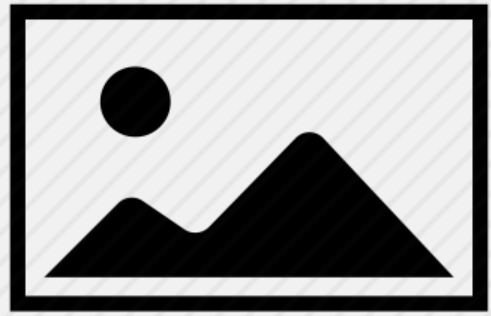 ภาพที่ 1 ตัวอย่างการจัดภาพการแทรกภาพในบทความ ให้จัดภาพไว้กึ่งกลางหน้ากระดาษ โดยภาพจะต้องมีขนาดไม่เกินกว่ากรอบหน้ากระดาษตามข้อกำหนดของรูปแบบบทความนี้ และใต้ภาพมีหมายเลขกำกับภาพ เรียงตามลำดับที่ปรากฏในบทความด้วยตัวหนา และชื่อภาพที่บรรยายภาพพอสังเขปด้วยตัวธรรมดา (ห้ามขึ้นต้นด้วยคำว่า “แสดง”) จัดไว้กึ่งกลางหน้ากระดาษเช่นเดียวกับภาพ หมายเลขกำกับภาพและชื่อภาพ เมื่อรวมกันแล้วความยาวไม่ควรเกิน 1 บรรทัด เว้นบรรทัด 1 บรรทัดก่อนภาพ และหลังจากชื่อภาพ แต่ไม่ต้องเว้นบรรทัดระหว่างภาพและชื่อภาพ ทุกภาพจะต้องถูกอ้างถึงในบทความ ซึ่งการอ้างอึงภาพจะต้องอ้างโดยหมายเลขกำกับภาพ ตัวอย่างการจัดภาพและคำบรรยายภาพในบทความดังภาพที่ 1โครงสร้างและการแบ่งหัวข้อโครงสร้างของบทความควรประกอบด้วย 3 ส่วน ได้แก่ 1) ส่วนนำ ที่กล่าวถึงที่มาและความสำคัญของประเด็นที่สนใจในบทความ 2) ส่วนเนื้อหาหลัก ที่แสดงขั้นตอนการค้นคว้า ศึกษา ทดลอง เพื่อให้ได้ข้อสรุปตามประเด็นศึกษา และ 3) ส่วนสรุป ที่สรุปและอภิปรายผลการศึกษา รวมทั้งข้อจำกัดและข้อเสนอแนะ หากแต่บทความวิจัยและบทความวิชาการมีการแบ่งหัวข้อภายในเนื้อหาที่แตกต่างกัน ซึ่งบทความอาจมีหัวข้อหลักมากกว่าที่กำหนดไว้ได้ตามความเหมาะสม การแบ่งหัวข้อของบทความแต่ละประเภทมีดังต่อไปนี้การแบ่งหัวข้อของบทความวิจัยบทความวิจัยสำหรับการส่งเข้าร่วมการนำเสนอ ได้แก่ ผลงานที่ผ่านการศึกษาค้นคว้าที่มีระบบและวัตถุประสงค์ชัดเจน และมีเนื้อหาตรงตามหัวข้อที่เปิดรับบทความ บทความวิจัยควรประกอบไปด้วยหัวข้อหลัก ดังนี้ความเป็นมาและความสำคัญของปัญหาวัตถุประสงค์นิยามศัพท์กรอบแนวคิดในการวิจัยวิธีดำเนินการวิจัยผลการวิจัยอภิปรายผลและข้อเสนอแนะกิตติกรรมประกาศเอกสารอ้างอิงการแบ่งหัวข้อของบทความวิชาการบทความวิชาการสำหรับการส่งเข้าร่วมการนำเสนอ ได้แก่ งานเขียนทางวิชาการที่มีประเด็นที่ศึกษาเกี่ยวข้องกับหัวข้อที่เปิดรับบทความ มีการสำรวจวรรณกรรมและประมวลร้อยเรียงความรู้ จนได้ผลการวิเคราะห์ประเด็นตามหลักวิชาการ พร้อมแสดงทัศนะทางวิชาการของผู้นิพนธ์ไว้อย่างชัดเจน บทความวิชาการควรประกอบไปด้วยหัวข้อหลัก ดังนี้บทนำเนื้อเรื่อง (แบ่งหัวข้อ ตามความเหมาะสมของประเด็นที่ศึกษา)บทสรุปกิตติกรรมประกาศเอกสารอ้างอิงเอกสารอ้างอิงผู้นิพนธ์ควรอ้างถึงแหล่งที่มาของข้อมูลให้ถูกต้อง เมื่อข้อมูลที่นำมาใช้หรืออ้างถึงในบทความมีที่มาจากแหล่งอื่น เช่น หนังสือ วารสาร หรือผลงานของผู้นิพนธ์เองที่ได้รับการเผยแพร่ในสื่อต่างๆ ซึ่งรูปแบบการอ้างอิงในเนื้อหาและเอกสารอ้างอิงในส่วนท้ายบทความ ให้ใช้การอ้างอิงตามรูปแบบ APA 6 ตัวอย่างเอกสารอ้างอิงดังนี้บทความจากวารสารวิชาการรูปแบบ: ชื่อผู้แต่ง. (ปีที่พิมพ์). ชื่อเรื่อง. ชื่อวารสาร, ปีที่(ฉบับที่), หน้าแรก-หน้าสุดท้าย. doi:xx.xxxxxxxxxxตัวอย่าง:Boughton, M., & Halliday, L. (2008). A challenge to the menopause stereotype: Young Australian women's reflections of 'being diagnosed' as menopausal. Health & Social Care in the Community, 16(6), 565-572. doi:10.1111/j.1365-2524.2008.00777หนังสือรูปแบบ: ชื่อผู้แต่ง. (ปีที่พิมพ์). ชื่อหนังสือ. เมืองที่พิมพ์: สำนักพิมพ์.ตัวอย่าง:Lumby, J. (2001). Who cares? The changing health care system. Sydney, Australia: Allen & Unwin.บทความในหนังสือรูปแบบ: ชื่อผู้แต่ง. (ปีพิมพ์). ชื่อบทความ. ใน ชื่อบรรณาธิการ, ชื่อหนังสือ (ครั้งที่พิมพ์), (เลขหน้าที่ปรากฏบทความจากหน้าใดถึงหน้าใด). เมืองที่พิมพ์: สำนักพิมพ์.ตัวอย่าง:McKenzie, H., Boughton, M., Hayes, L., & Forsyth, S. (2008). Explaining the complexities and value of nursing practice and knowledge. In I. Morley & M. Crouch (Eds.), Knowledge as value: Illumination through critical prisms (pp. 209-224). Amsterdam, Netherlands: Rodopi.รายงานการประชุมหรือสัมมนาทางวิชาการรูปแบบ: ชื่อผู้แต่ง. ปีที่พิมพ์. ชื่อเรื่อง. ชื่อเอกสารรวมเรื่องรายงานการประชุม, วัน เดือน ปี สถานที่จัด. เมืองที่พิมพ์: สำนักพิมพ์. doi:xx.xxxxxxxxxxตัวอย่าง:Balakrishnan, R. (2006). Why aren't we using 3d user interfaces, and will we ever? Paper presented at the IEEE Symposium on 3D User Interfaces. doi:10.1109/VR.2006.148ส่วนประกอบขนาดตัวอักษรลักษณะตัวอักษรการจัดแนวชื่อบทความ18ตัวหนากึ่งกลางหัวข้อหลัก16ตัวหนาชิดซ้ายหัวข้อรอง16ขีดเส้นใต้ชิดซ้ายหัวข้อย่อย16ตัวธรรมดาชิดซ้าย*ชื่อผู้นิพนธ์16ตัวธรรมดากึ่งกลางอีเมล์, สังกัด14ตัวธรรมดาชิดซ้ายเนื้อความ16ตัวธรรมดากระจายแบบไทยหมายเลขกำกับตาราง16ตัวหนาชิดซ้ายชื่อตาราง16ตัวธรรมดาชิดซ้ายคำอธิบายใต้ตาราง12ตัวธรรมดาชิดซ้ายหมายเลขกำกับรูปภาพ16ตัวหนากึ่งกลางชื่อรูปภาพ16ตัวธรรมดากึ่งกลางชื่อวิทยาศาสตร์16ตัวเอียงกระจายแบบไทย